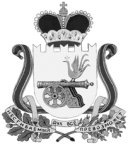 СОВЕТ ДЕПУТАТОВ ВЯЗЕМСКОГО ГОРОДСКОГО ПОСЕЛЕНИЯВЯЗЕМСКОГО РАЙОНА СМОЛЕНСКОЙ ОБЛАСТИРЕШЕНИЕот 15.04.2014  № 26Руководствуясь  пунктом  3  части  3  статьи  28  Федерального  закона  от 06 октября 2003 года № 131-ФЗ «Об общих принципах организации местного самоуправления в Российской Федерации», части 14 статьи 31 Градостроительного кодекса Российской Федерации, Совет депутатов Вяземского городского поселения Вяземского района Смоленской области РЕШИЛ:1. Установить следующий порядок учета предложений по проекту решения «О назначении публичных слушаний по проекту решения «О внесении изменений в Правила землепользования и застройки города Вязьма, утвержденные решением Совета депутатов Вяземского городского поселения Вяземского района Смоленской области от 02.02.2010 № 4» и участия граждан в его обсуждении:1.1. Ознакомление с проектом решения через средства массовой информации (газета «Мой город - Вязьма» и электронное периодическое издание «Мой город – Вязьма.ru» (MGORV.RU).1.2. Прием предложений граждан в письменной форме до «23» июня 2014 года по адресу: г. Вязьма, ул. 25 Октября, д. 11, каб. 60 .1.3. Анализ поступивших предложений граждан по проекту решения «О назначении публичных слушаний по проекту решения «О внесении изменений в Правила землепользования и застройки города Вязьма, утвержденные решением Совета депутатов Вяземского городского поселения Вяземского района Смоленской области от 02.02.2010 № 4».1.4. Публичные слушания по проекту решения «О назначении публичных слушаний по проекту решения «О внесении изменений в Правила землепользования и застройки города Вязьма, утвержденные решением Совета депутатов Вяземского городского поселения Вяземского района Смоленской области от 02.02.2010 № 4» провести «24» июня 2014 года в 14.15 по адресу: г. Вязьма, ул. 25 Октября, д. 60, большой зал заседаний.1.5. Утверждение решения «О назначении публичных слушаний по проекту решения «О внесении изменений в Правила землепользования и застройки города Вязьма, утвержденные решением Совета депутатов Вяземского городского поселения Вяземского района Смоленской области от 02.02.2010 № 4».1.6. Опубликование решения «О назначении публичных слушаний по проекту решения «О внесении изменений в Правила землепользования и застройки города Вязьма, утвержденные решением Совета депутатов Вяземского городского поселения Вяземского района Смоленской области от 02.02.2010 № 4» в газете «Мой город-Вязьма» и электронном периодическом издании «Мой город – Вязьма.ru» (MGORV.RU).2. Опубликовать настоящее решение в газете «Мой город-Вязьма» и электронном периодическом издании «Мой город – Вязьма.ru» (MGORV.RU).Об установлении порядка учета предложений по проекту решения «О назначении публичных слушаний по проекту решения «О внесении изменений в Правила землепользования и застройки города Вязьма, утвержденные решением Совета депутатов Вяземского городского поселения Вяземского района Смоленской области от 02.02.2010 № 4» и порядка участия граждан в его обсужденииГлава муниципального образования Вяземского городского поселения Вяземского района Смоленской областиО.С. Григорьев